Перспективы создания наноиндустрии в Республике Беларусь27 марта 2013 года в Консультационно-методическом центре ГКНТ прошел семинар и выставка инновационных проектов "Перспективы создания наноиндустрии в Республике Беларусь".Основная цель проведения выставки – содействие расширению рынка потребителей инновационных технологий. На специализированной выставке были представлены образцы продукции, инновационные разработки и технологии, имеющие возможность практической реализации и внедрения на внутреннем и внешнем рынке, плакаты и электронные презентации, демонстрирующие их действие.В работе выставки и семинара приняли участие представители НАН Беларуси, Министерства образования Республики Беларусь, Министерства промышленности, других министерств и  ведомств Республики Беларусь, организаций инновационной инфраструктуры, предприятий, занимающиеся созданием наноиндустрии, потенциальных инвесторов.От нашего университета были представлены контрольно-измерительные приборы Ворсина Н.Н. и промышленные технологии Костко В.С.:Измеритель магнитных характеристик электротехнических сталей Магнитный измеритель толщины диэлектрических стенок  Бесконтактный измеритель удельного сопротивления полупроводниковых пластин Способ получения позитивного или негативного изображения на бессеребряных светочувствительных слоях Способ нанесения рельефного изображения на диэлектрическую подложку Способ определения квантового выхода ионов металла в светочувствительной системе полупроводник-металл 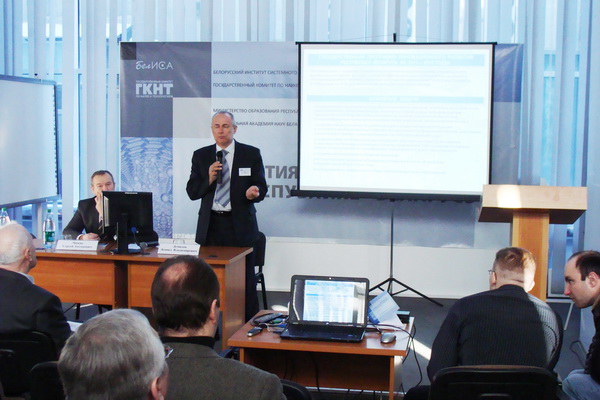 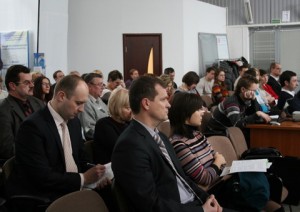 